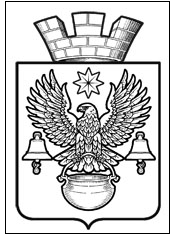 ПОСТАНОВЛЕНИЕАДМИНИСТРАЦИИКОТЕЛЬНИКОВСКОГО ГОРОДСКОГО ПОСЕЛЕНИЯКОТЕЛЬНИКОВСКОГО МУНИЦИПАЛЬНОГО   РАЙОНАВОЛГОГРАДСКОЙ ОБЛАСТИ 20.03.2023                                                                                                              №  218О внесении изменений в постановлениеАдминистрации Котельниковского городского поселенияот 30.12.2022 г.  № 973 «Об утверждении лимитов потребленияэлектро – и теплоэнергии, печного топлива,ГСМ, водопотребления и водоотведения для организаций, финансируемых за счёт средствбюджета Котельниковского городскогопоселения на 2023 год»              В связи с   изменением натурального показателя   электроэнергии и ГСМ,   руководствуясь ФЗ-131, Уставом Котельниковского городского поселения, администрация Котельниковского городского поселения,ПОСТАНОВЛЯЕТ:1.Внести в приложение № 4, 5  к постановлению  Администрации Котельниковского городского поселения от 30.12.2022г. № 973 ”Об утверждении лимитов потребления  электро – и теплоэнергии, , водопотребления и водоотведения для организаций, финансируемых за счёт средств бюджета Котельниковского городского поселения на 2023 год”, изменения , изложив Приложение № 4, 5  в следующей редакции:ПРИЛОЖЕНИЕ 4к постановлению администрацииКотельниковского городского поселенияот 30.12.2022   № 973ЭЛЕКТРОЭНЕРГИЯ, кВт.ПРИЛОЖЕНИЕ 5к постановлению администрацииКотельниковского городского поселения                                                                                                                         от 30.12.2022 № 973ГСМ,  л.2. Настоящее постановление вступает в силу со дня подписания.Глава Котельниковскогогородского поселения                                                                                 А.Л. Федоров№п/пПланна 2023год              в том числе поквартально:              в том числе поквартально:              в том числе поквартально:              в том числе поквартально:№п/пПланна 2023год1 кв.2 кв.3 кв.кв.1.МКУ «Управление»900020002500250020002.Совет народных депутатовКотельниковского городскогопоселения14403603603603603.МБУК «Дом культуры»   2000050005000500050004.МКУК «Центральная библиотека»    500012501250125012505.МБУ «Благоустройство»700030005005003000№п/пПланна 2023год              в том числе поквартально:              в том числе поквартально:              в том числе поквартально:              в том числе поквартально:№п/пПланна 2023год1 кв.2 кв.3 кв.4 кв.1.МКУ «Управление»30004008009009002.МБУК «Дом культуры»6001002001002003.МБУ «Благоустройство»158003700370037004700